JESS GLYNNE DEBUTS “I’LL BE THERE”BRAND NEW SINGLE OUT TODAY ON ATLANTIC RECORDSWATCH/POST: https://www.youtube.com/watch?v=iQp1_GfDhwQ BUY/STREAM: http://ad.gt/illbethere 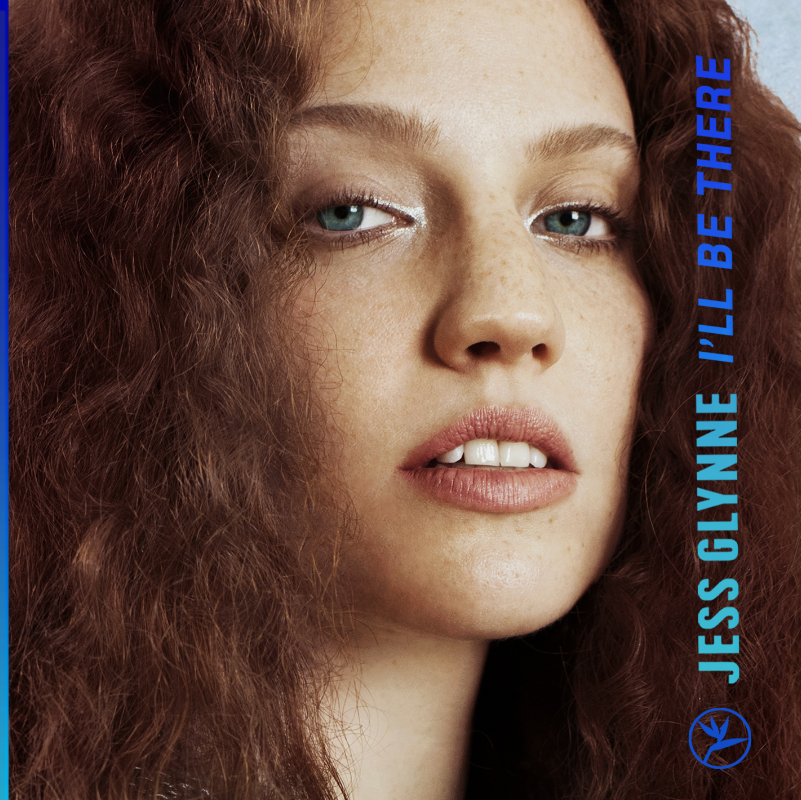 Jess Glynne is back with a brilliant new single “I’ll Be There,” out today on Atlantic Records. The gospel-flicked, soulfully uplifting track retains all that makes Jess so widely loved, but takes everything up a level – and the North-London singer has never sounded more powerful – listen here! “I’ll Be There” is the start of the Grammy award winning artist’s next chapter and the first single off her forthcoming sophomore album. She’s already topped the charts this year, lending her midas-touch to the Rudimental collaboration “These Days” with Macklemore and Dan Caplen (listen here), becoming the first-ever British female to earn six #1 UK singles. Forbes reports, “Incredibly, Glynne has made history in this specific way in just four years, which is a testament to her ability to choose which songs she wants to be on, her star power and how lucky she is.”The new single follows Jess Glynne’s debut album ‘I Cry When I Laugh’ which saw her dominate the pop world, selling over 2 million copies worldwide in 2015; a defining pop album of its era, with a mass of smash singles including “Hold My Hand” (listen here), “Take Me Home” (listen here) and “Don’t Be So Hard On Yourself” (listen here). Jess’s intimate and universal themes in her lyrics connect with people. She demonstrates a peerless ability to display international truths of young women: the loves that build them up and let them down; the aspirations and dreams that might turn sour but you’ll smile through them anyway.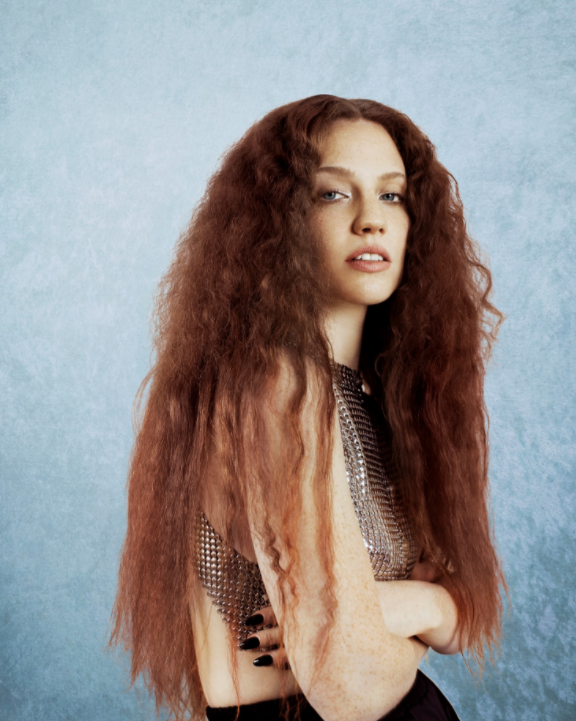 Credit: Nadine Ijewere; download hi-res hereConnect with Jess Glynne: www.jessglynne.co.uk Facebook / Instagram / TwitterFor press inquiries/assets:Jordan Danielle FrazesHead of Publicity, Big Beat RecordsJordan.Frazes@atlanticrecords.comhttp://press.atlanticrecords.com/jessglynne/ 